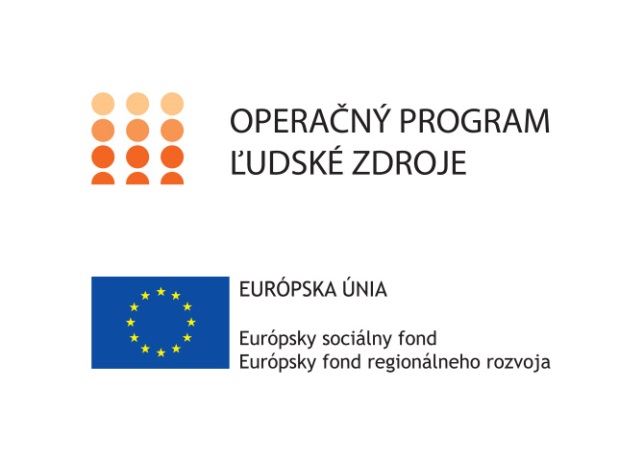 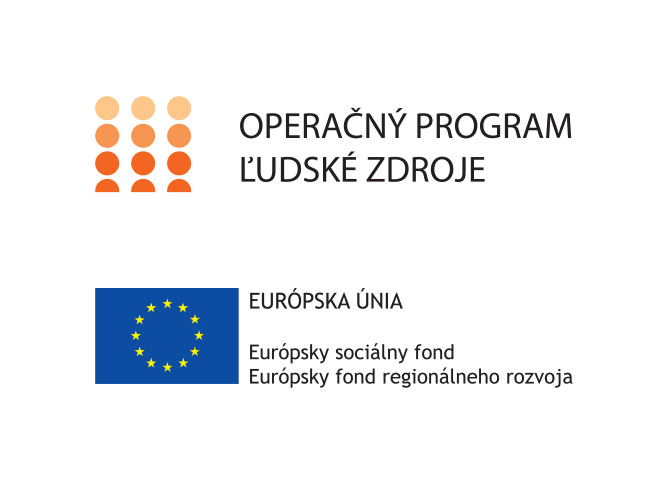 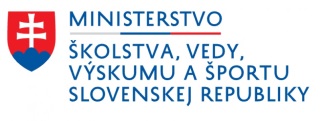 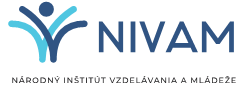 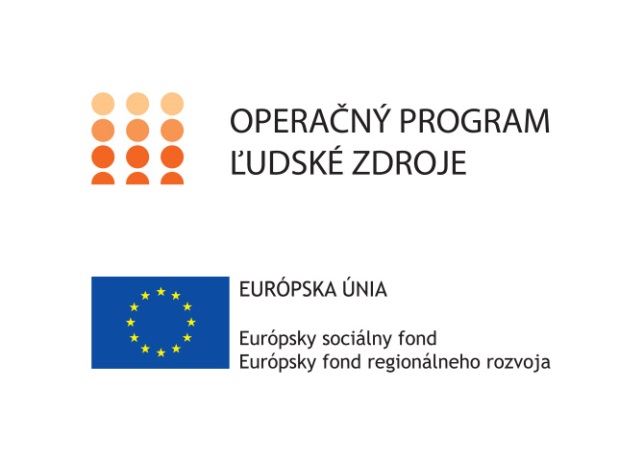 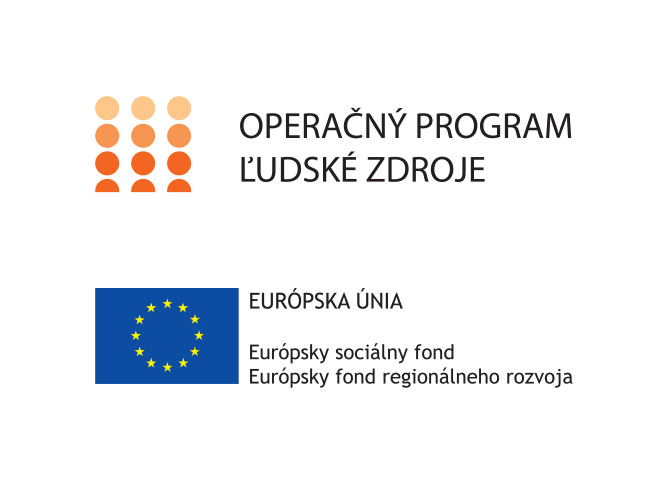 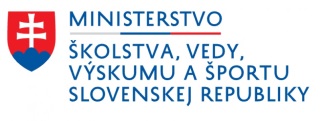 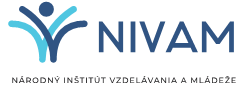 Štvrťročná správa o činnosti školského špeciálneho pedagógaOperačný programOP Ľudské zdroje Prioritná os1 Vzdelávanie PrijímateľNárodný inštitút vzdelávania a mládežeNázov projektuPomáhajúce profesie v edukácii detí a žiakovKód ITMS ŽoP 312011Y720Meno a priezvisko zamestnancaMeno a priezvisko ŠŠP + škola  (doplniť) Názov a číslo rozpočtovej položky rozpočtu projektu4.6.2.2. Inkluzívny tím/Školský špeciálny pedagóg  v MŠ Obdobie vykonávanej činnosti01.01.2023 resp. dátum nástupu podľa  zmluvy – 31.03.2023Správa o činnosti:  Zoznam výstupov činnosti (prílohy): *Vypracoval (meno, priezvisko, dátum)Meno a priezvisko (doplniť), 03.04.2023PodpisSchválil (meno, priezvisko riaditeľa, dátum)Meno a priezvisko (doplniť), 03.04.2023Podpis